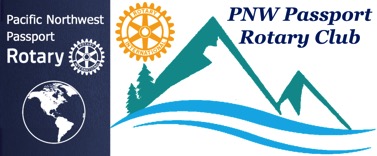 PNW Passport Rotary Club Meeting NotesDate:  January 24, 2019		Time:  6:15 pm
Place:  Bob’s Burgers & Brew, Birch Bay Square, WashingtonPresidents Report:  President Tim - started the meeting stating standing or sitting is okay BUT only one person talks at a time right now it is him.President Tim – Welcomed and introduced two prospective members to PNW Rotary Club Terry and Jill Greer. Terry has been a Rotarian for 26 years. Now retired from his own CPA Company, he is a charter member of the Stanwood Camano Rotary Club. Jill has been a very supportive Rotary wife and now feels the timing is right for her to also become a Rotarian. We look forward to having such fine Rotarians join our Club they will be a welcome addition.President Tim – Introduced our waitress Brody for this evenings meeting she has just moved from Hawaii!! She is still wondering why her parents had to move to Washington. She misses the sunshine and the beaches. She has only been with Bob’s Burger’s for a week we were her first large group. President Tim – Stated we were going flip flop between USA and Canada for our meetings. Meetings during the week would be 6:00 pm – 8:00 pm, day meetings would be 4:00 – 6:00: pm. Look at your Club Runner, PNW Club website and Face Book for information. As well Pati sends around a reminder to club members. President Tim -- P-P/ P-DG Sean is going to be a speaker at the on March 27th Career Choices Fair. They need more Keynote speakers and presenters. Please contact President Tim or PP/P-DG Sean if you are interested in participating in this event.President Tim said the date of February 23 to help with Rise Against Hunger was not correct it should be April 27, 2019. This hands-on project is so important. This is a little information on how the day will go …..The facilitator will coordinate all aspects of the event including:Setting up the tables and stationsIntroducing Rise Against Hunger and the response to the issue of global hungerTraining volunteers on the meal packaging processEnsuring quality of the meals producedCleaning up the equipment we brought and reloading the truckWe encourage playing music at your event and most times will be able to bring a sound system to facilitate that. If you would like to put together a playlist for packaging we recommend high-energy music. We will bring a gong with us to hit as we count up the number of meals we have packaged.We also bring t-shirts and hats for sale, the proceeds of which benefit Rise Against Hunger’s work with our partners worldwide.President Tim said our meeting tonight would be about getting to know our members but he wanted us to end with a fun fact about ourselves. (Please see attached)President Tim also said the PNW Rotary Club would be establishing Happy Bucks, starting with tonight’s meeting. (Please see below)President Tim asked if there were any birthdays or anniversaries – seeing no hands go up he asked about recent trips people might have taken.P-E Deb – has been to Florida, Alaska, Washington, DC, and a few other states all to do with her job. Jill – had Christmas at St Croix with Terry and their family.Marietta – This past summer she went on a trip with her 24-year old grandson to the following countries Iceland, Wales, England, Czech, Germany, Switzerland, Turkey, Georgia, Qatar, and Italy. As well Canada was part of his holiday.The entire trip was youth based. I’ve mentored, taught, or fostered young people in several countries, so we stayed with them. When we were in countries without friends, we stayed in hostels and I pretended I didn’t know him so he could experience with other young people on his own. He said he will never be the same; he’s a different person. President Tim – said he had been on many, many cruises where the food was lousy, the accommodation wasn’t great – oh right he was in the Navy!!President-Elect Report:  Deb P-E Deb said that the loss of her father has weighed heavy on her heart but she is slowly coming to terms with the lack of his presence in her life. P-E Deb apologized for her attire but had just got back from a trip to Alaska work related. Today she was out doing errands before she new it was time to pick up Julie Johansen and come to our meeting. She is looking forward to PET’s and her term as our President.Service Committee: Julie JohansenJulie reminded us we have money in our Canadian account to do a local Canadian project. She would like to have some suggestions.Julie told stated we have in the PNW Rotary Club 38 Paul Harris Fellows and 10 benefactors. P-DG Lindagene – said she has become a major donor by the accumulation of funds over the years not as a one-time donor.President Tim -	said not to forget the Rotary Visa Card changes lives. Engagement Committee: Pati VillhauerPati said she has all the meetings assigned from January to June. As President Tim said we would flip flop back and forth from US to Canada the restaurants are Bob’s Burger, USA and Roadhouse, Canada.  If you have any suggestions for speakers she’d love to hear from you. New Business:  P-DG Lindagene presented President Tim his Paul Harris Fellow times 3-pin. She thanked him for his support of Rotary International Foundation and it’s endeavor to better the world.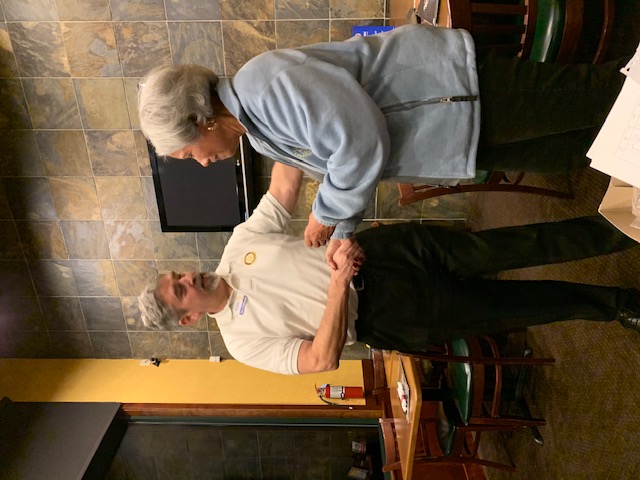 HAPPY BUCKS:P-E Deb – 	is traveling to all the Rotary Clubs that her Dad belonged to over his 56 years as a Rotarian, he had perfect attendance for all those years! Her parents had 10 Rotary Exchange Students. She was going to put into our newly established Happy Buck account $100.00, $95.00 in memory of her Dad and $5.00 for all his inappropriate jokes!!! President Tim & Pati – they would be driving to Seattle after our meeting to leave the next day for Nuevo Vallarta. Marlene - 	she is going to the Reptile Zoo with her grandchildren!! Terry - 	for Deb’s DadJoy -	it was her oldest grandson’s 20th birthday that day.P-DG Lindagene -	for Deb’s DadJill -	In April her and Terry are going to New York to babysit two grandchildren ages 4 & 8 years old.Pati -	for Deb’s Dad and our guestsWalt - 	for Deb’s DadThose in attendance:  12
Meeting adjourned at:  7:28 pm Notes taken by:  Joy St. John, PNW Rotary Club SecretaryNext Club Meeting: Date:  February 9, 2019   Time:  4:00 pm – 6:00 pmLocation: The Roadhouse Grill, 1781 King George, Surrey, BC  V4A  4Z9AN EVENING OF GETTING TO KNOW EACH OTHER …… President TimLives in Bellingham. Has had perfect attendance since joining Rotary. Fun Fact:  He owns a ’56 Chrysler DeSoto 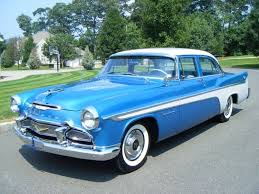 Not sure this is the colour of President Tim & Pati’s special car!!His DeSoto only goes out on sunny days!! This particular day they went to visit friends when it was time to go home it started to rain – yikes – do the wipers work & where are they!! Luckily they worked!!President Elect DebDeb is a third generation Rotarian. She has been going to Rotary meetings since she was a little girl. Sometimes on a trip her Mom, sister and her would wait outside a hotel dining room while her Father attended a meeting because he didn’t want to loose his perfect attendance standing. Time Zones came into play at times!! Until our club she was a member of Whatcom North Rotary Club.Fun Fact:  She is soon to run her 15th half marathon and she has two artificial knees.  Marlene:She is a past-president of Whatcom North Rotary Club.Fun Fact:  She said she had none that were appropriate. She was then reminded of a book she enjoyed recently written by Trevor Noah Born of Crime. I’m not sure she watches him on the Late Night Show.4	Robin: Has joined us tonight along with her husband (Walt) she had cabin fever! When her husband asked her if she wanted to come to the Rotary meeting she jumped at the opportunity to get out.Fun Fact:  she walks half marathons and loves golf.JulieShe is celebrating 25 years as a Rotarian. She joined the Whatcom North Rotary Club in 1994 and was their first woman member. Her husband is considering joining the PNW Passport Rotary Club!!Fun Fact: She has 16 grandchildren and a brand new great grandchild!!JoyPreviously she was a Rotarian with the Chilliwack Rotary Club. Moved to New Westminster a little over three years ago the two Clubs in New Westminster didn’t fit her schedule. When she read about the concept of the Passport Club she immediately applied. She is a Charter Member. Fun Fact:  She loves being called Joyful. The nickname started in her youth when a neighbor said oh here comes Joyful. If you feel inclined please feel free to call her Joyful.MariettaShe is originally from Texas came to Canada 11 years ago. She was previously with the Semiamho Rotary Club.Fun Fact:  She is a professional dowser. She was busy earlier today using her talents at YVR (Vancouver International Airport). She said she would love to show us one day how she does her dowsing. WaltHe previously belonged to the Bellingham Rotary Club for 15 years.Fun Fact:  He is the treasurer for a Corvette Club. He was a dowser when he was a kid. P-DG LindageneShe has been a Rotarian for 16 years – first with District 5040, then District 5050. She was President of White Rock Rotary Club. Fun Fact:  She has been on 44 cruises. As District Governor for 5050 she asked to have the District Conference on a cruise ship!! It was fun for all the attendees. JillThis was her first meeting with our Club with the intention of becoming a member. She has already been to eight Rotary International Conferences with her husband (Terry) who is a Rotarian. She enjoys helping with her grandchildren in her retirement.Fun Fact:  She has her elephant-driving license. Ask her the next time you see about how she got it! TerryThis was Terry’s first meeting with our Club. He is a charter member with Stanwood Camano Rotary Club has been with the Club for 26 years. Fun Fact:  My fun fact related to being a Peace Corps Volunteer for a two-year teaching position on the tiny island of Woleai in Micronesia. This island has a subsistence economy without electricity, cars, or stores.  People dress the same now as 500 years ago; women wearing a lava and topless, men wearing only a loin-cloth (thu). Fun fact was that when a family adopted me, I was given a tribal tattoo (permanent jumping dolphins located on right calf). He still has the loin-cloth.PatiShe was a member of Whatcom North Rotary Club. She has one grandson who is 2 ½ years old. She is a certified diver. One of her interesting dives was to take a group of Boy Scouts out!! Fun Fact:  She raises about 200 dahlias. We may get a chance to see her garden later this year. 